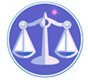 【更新】2018/10/3【編輯著作權者】黃婉玲（建議使用工具列--〉檢視--〉文件引導模式/功能窗格）（參考題庫~本文只收錄部份頁面,且部份無法超連結其他位置及檔案）《《國境執法相關申論題庫彙編》共22單元》》【科目】包括。a另有測驗題☆刑法申論題庫☆刑法概要申論題庫☆刑事訴訟法申論題庫☆行政法與刑事訴訟法申論題庫【其他科目】。S-link123總索引。01警察&海巡考試。02司法特考&專技考試。03公務人員考試☆★各年度考題☆★　　　　　　　　　　　　　　　　　　　　　　　　　　　　　　　　　　　　　　　　　　　　回目錄(2) 〉〉回首頁〉〉105年(2)10501。a（2）105年公務人員特種考試移民行政人員三等考試。移民行政105年公務人員特種考試移民行政人員考試試題80170【考試別】移民行政人員【等別】三等考試【類科組】移民行政【科目】國境執法與刑事法（包括刑法與刑事訴訟法）【考試時間】2小時【註】本試題共分兩部分，第一部分為申論題，第二部分為單一選擇題。甲、申論題部分：（50分）　　一、各國政府應對恐怖主義威脅已經成為國際執法合作之一項必要工作，且聯合國安全理事會第1373號決議案決定：「為了制止恐怖主義行為，各國應該在刑事事項方面進行合作」，並建議進行此等犯罪之執法合作前提，就是各國應有完整的懲處恐怖分子的法律框架，請詳述此法律框架應該包括的內容。（15分）而在進行追捕、起訴恐怖分子之跨國境執法合作時，最重要的就是能夠進行情報分享，請說明歐盟在推動「情報交流可用性原則」方面，面臨了那一些困難？（10分）　　二、羈押中之被告甲在檢方借提偵訊時，趁押解的警察乙不注意時，打開手銬，將乙擊昏而逃逸。待乙醒過來，立即通報所屬警察分局，該分局警察丙得知通報後，火速地趕到甲的住家，在無搜索票情況下，逕行入內搜索，但卻未發現甲有返家的蹤跡。試問：　　(一)甲、乙之行為應如何論罪？（15分）　　(二)丙之搜索是否合法？理由為何？（10分）　　　　　　　　　　　　　　　　　　　　　　　　　　　　　　　　　　　　　　　　　　　　回目錄(3) 〉〉回首頁〉〉10502。a（3）105年公務人員特種考試移民行政人員四等考試。移民行政105年公務人員特種考試移民行政人員考試試題90140 【考試別】移民行政人員【等別】四等考試【類科組】移民行政【科目】國境執法概要與刑事法概要（包括刑法概要與刑事訴訟法概要）【考試時間】1小時30分【註】本試題共分兩部分，第一部分為申論題，第二部分為單一選擇題。甲、申論題部分：（50分）　　一、處理人口販運特別是婦女販運之問題，不僅要針對組織犯罪團體，還必須關注其他涉及人口販運之非法市場的參與者，請說明這些助長人口販運之參與者及其活動？（15分）而目前兩岸雖已有共同打擊犯罪及司法互助協議，但是從協議內容檢視，仍可發現該協議存有影響兩岸執法合作之不易改變的特質及衍生問題，請詳述此等特質與可能衍生之問題？（10分）　　二、日本籍甲女於旅臺期間至日本籍乙男及丙女共同非法經營之按摩店從事性交易，逾期停留後為警查獲，移送至內政部移民署北區事務大隊宜蘭收容所收容。如檢察官偵查中訊問丙女時，係以曾以證人身分證述乙男丙女共同經營非法按摩店之甲女為通譯。試問依我國刑法效力規定，甲女之行為如何論處？又如甲女遭遣送出境後，檢察官依刑法第231條第1項之罪起訴丙女，則於該案審判中，經甲女通譯之丙女陳述是否具證據能力？（25分）。107年(3)。106年(4)。105年(2)。104年(3)。103年(3)。102年(4)。101年(3)。107年(3)。106年(4)。105年(2)。104年(3)。103年(3)。102年(4)。101年(3)。107年(3)。106年(4)。105年(2)。104年(3)。103年(3)。102年(4)。101年(3)（1）公務人員特種考試移民行政人員二等考試。移民行政*〈國土安全與國境執法研究〉。107年。106年。103年。102年。101年（2）公務人員特種考試移民行政人員三等考試。移民行政*〈國境執法與刑事法（包括刑法與刑事訴訟法）〉。107年。106年。105年*。104年。103年。102年。101年（3）公務人員特種考試移民行政人員四等考試。移民行政*〈國境執法概要與刑事法概要（包括刑法概要與刑事訴訟法概要）〉。107年。106年。105年*。104年。103年。102年。101年（4）公務人員升官等薦任考試~移民行政。106年。104年。102年